Titre : La corde à linge des fractions Domaines : Les nombresMise en situation :Cette activité a pour but de réactiver les connaisses de l’élève en ordonnant les fractions sur une corde représentant une droite de nombre entre 0 et 1.Discussion du sur la définition des fractions.Questionnement : Où retrouve-t-on les fractions dans le monde du travail? Exemple : Construction, cuisine, couture, technicien, mécanique, mesure, les portions, etcObjectif : Représenter et décrire les relations entre des fractions propres, impropres, équivalentes et les nombres fractionnaires de façon concrète, imagée et symbolique.Matériel : Corde Fiche avec  les fractionsÉpingles à lingeDéroulement de l’activité :Installation de la droite (corde).Distribuer les fractions (exemple : débuter avec les fractions de base demi, tiers, quart, cinquième, dixième et puis en ajouter par la suite).Inviter les élèves à regarder leurs fractions.Imagine son emplacement sur la droite (corde).Un élève à la fois va placer sa fraction sur la corde et nomme sa fraction.Une fois terminé, chaque élève a l’opportunité  de déplacer sa fraction si nécessaire.Vérification avec le groupe classe, s’ils sont d’accord avec le placement de leur camarade. Conclusion :L’enseignant valide le placement des fractions sur la droite (corde).Questionnement : En quoi cette droite (corde) peut-elle est relié au monde du travail?  Donne des exemples concrets.  Exemple : Ça ressemble à un ruban a mesuré, j’ai une représentation mental des fractions, etc.Voir les activités de prolongement.Prolongement :Fractions équivalentesLes élèves placent sous la fraction de base (ex : ½), la fraction équivalente (ex : 50/100).Nombre décimauxLes élèves placent sous la fraction de base ou la fraction équivalente, le nombre décimal correspondant à la fraction  (ex : ½ il place 0,5).PourcentageLes élèves placent sous la fraction de base, la fraction équivalente ou le nombre décimal, le pourcentage  (ex : ½, 50/100, 0.5, 50%).Exemple de la corde à linge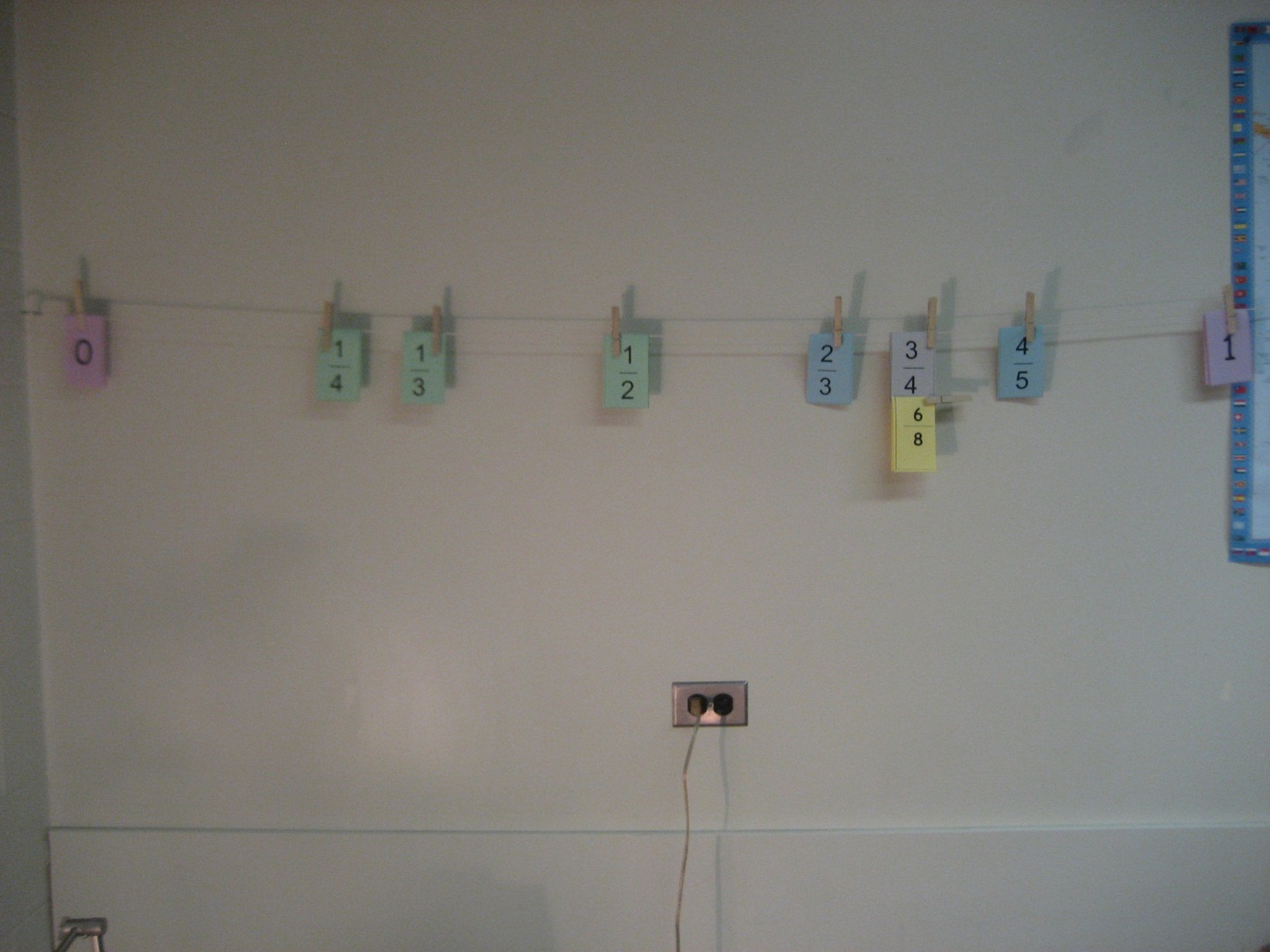 